	Poland: The Needs of Older Refugees	April 2, 2022Context As of March 29, 2.3 million refugees have crossed the border from Ukraine to Poland. Currently it is estimated that more than a third are expected to remain. While some older refugees are sheltering in reception centers and collective sites across Poland, most are either staying with friends and relatives or renting accommodations, which is becoming increasingly unaffordable for many. While the rate of arrivals has slowed since the start of the conflict, new refugees still enter Poland every day. The latest wave of new arrivals is likely to have fewer financial resources and fewer connections within Poland and other countries in Europe. Furthermore, if fighting escalates again, a new influx is expected. Of those crossing the border into Poland, preliminary estimates suggest that roughly 20% are over 65. However, this cannot be verified as the Polish authorities are not currently collecting disaggregated demographic data. Older people in Ukraine are a significant demographic, with 1 in 4 people over 60. Ensuring that assistance is tailored to the specific needs of older people is critical in all interventions. MethodologyTo provide a snapshot of the current needs, volunteers with HelpAge partner Bonum Vitae interviewed 148 people between March 24 and 29 using a short multi-sectoral needs questionnaire. Of these, 97 were over 50, and 48 were under 50. All interviews were conducted in the state of Lublin, including in the city itself as well as other urban areas including Świdnik, Nowy Krępiec and Krępiec. Most of the interviews were conducted at refugee centers (51%) while the rest occurred in variety of public locations including at the city hall, train station, bus station and information center. Convenience sampling was used to identify older people. The small sample and approach used limited the representativeness and the scope for data disaggregation. Therefore, we urge other actors to, in time, conduct larger needs assessments and ensure that this data is disaggregated by sex, age, and disability and the share anonymised data across the humanitarian sector and with the Polish authorities. Also, the refugees interviewed may not yet have a clear picture of their longer-term needs. As the crisis evolves, their responses may change, as may their needs; thus, assessments should occur frequently so that the latest information can be captured and analyzed.   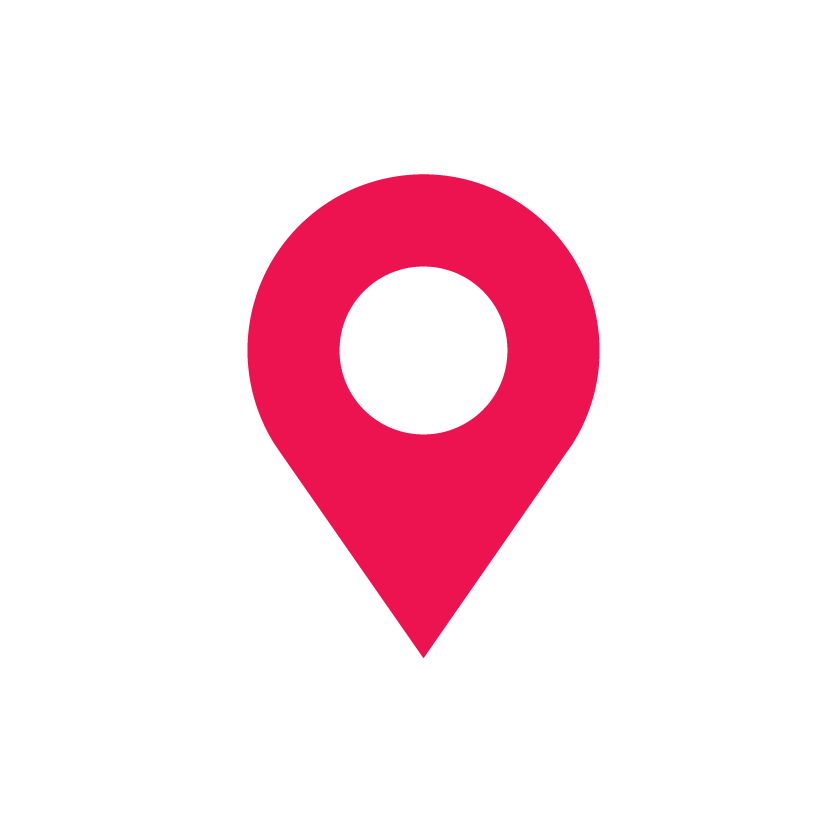 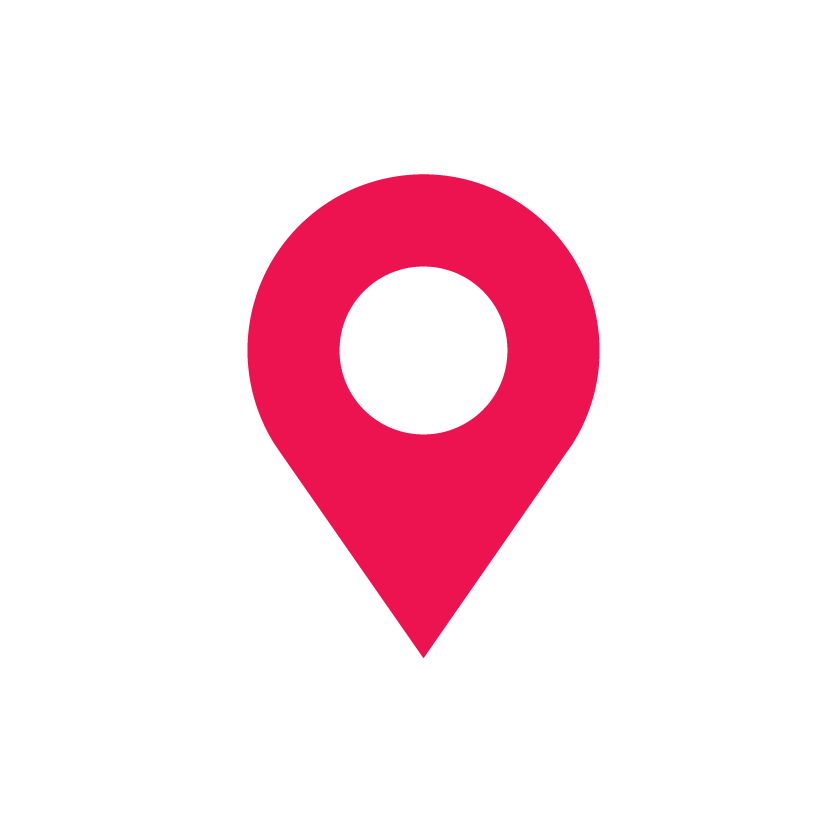 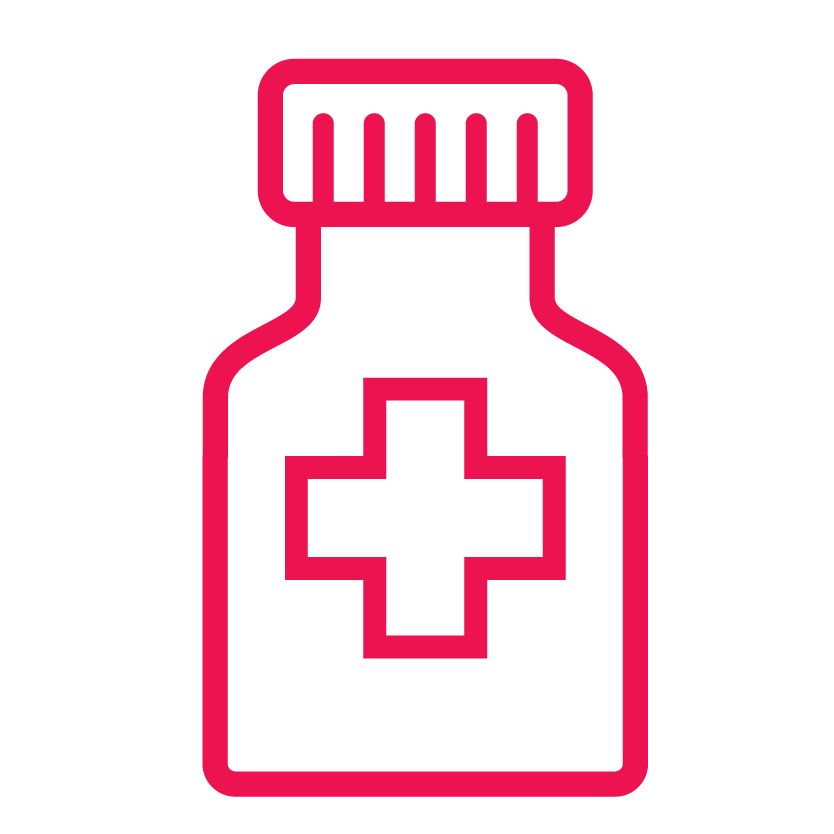 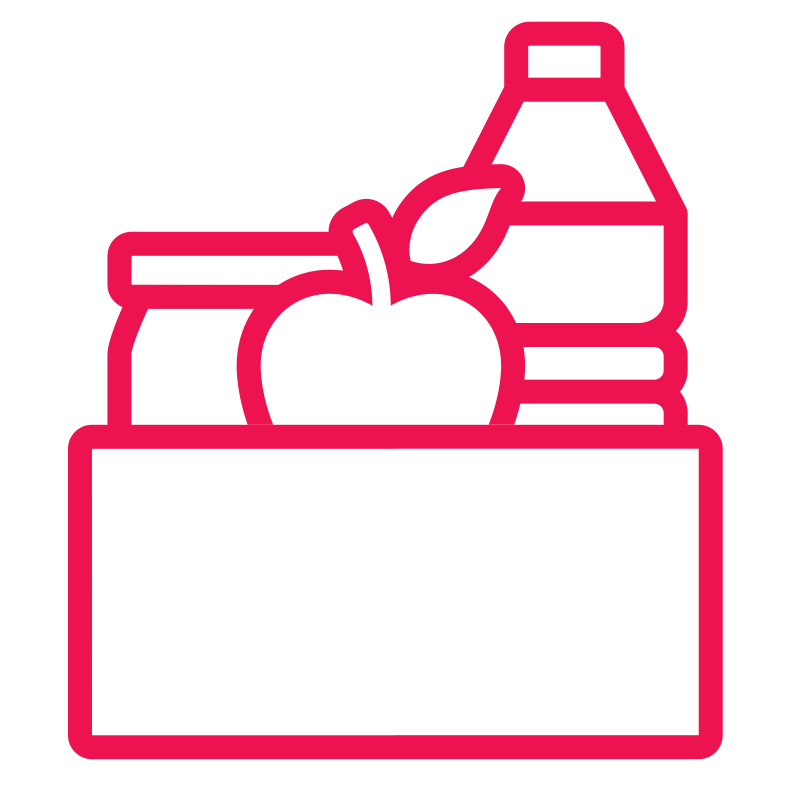 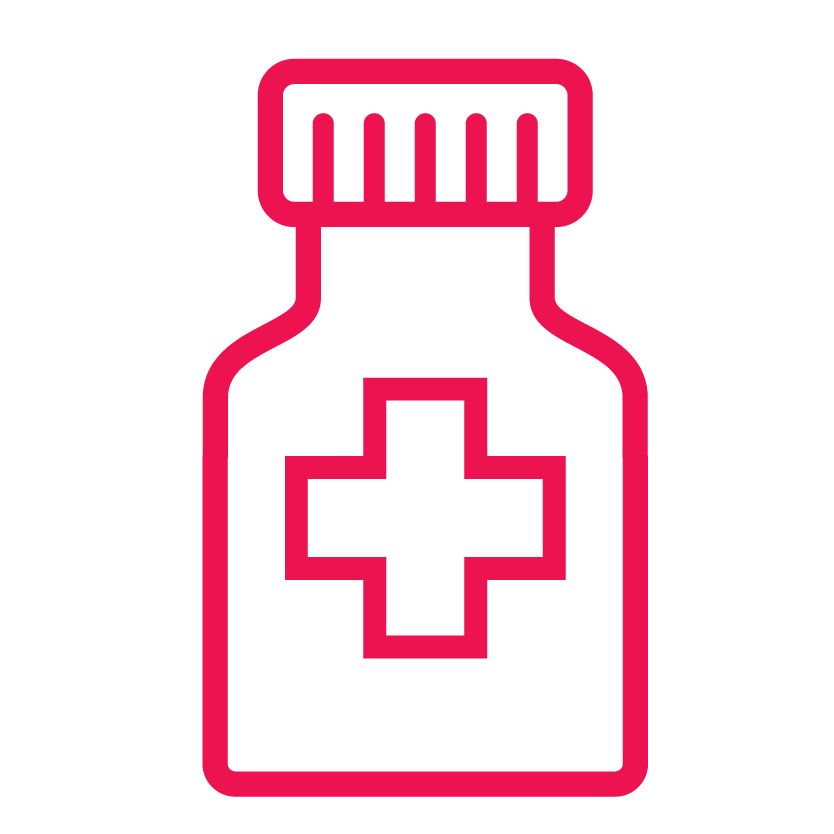 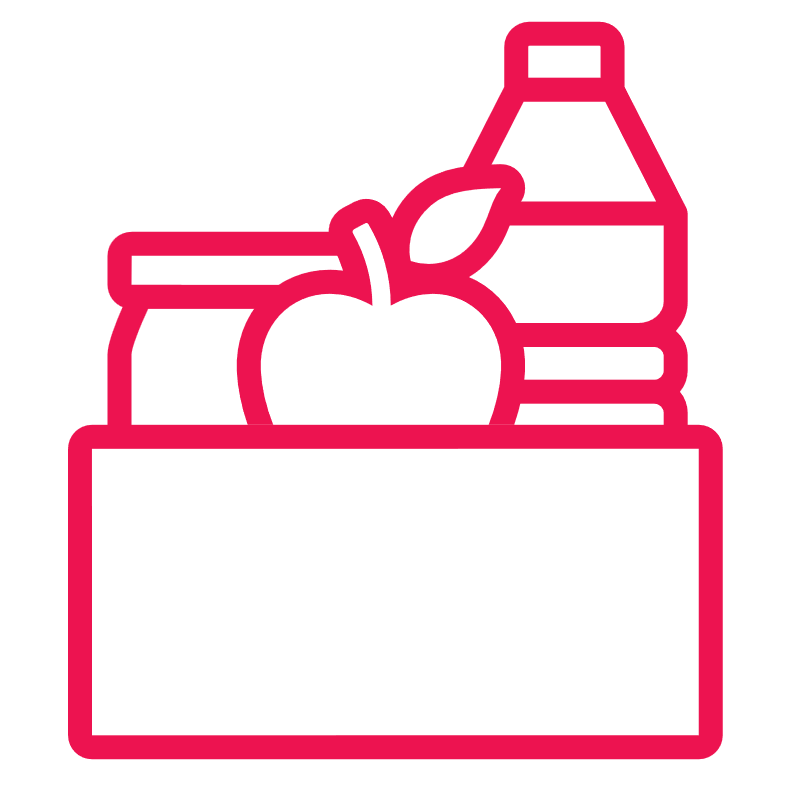 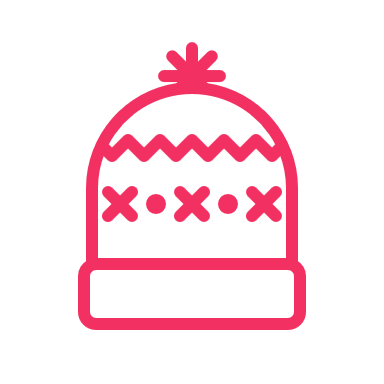 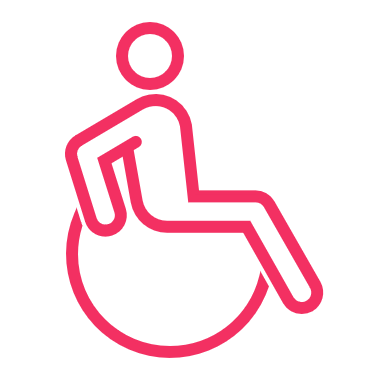 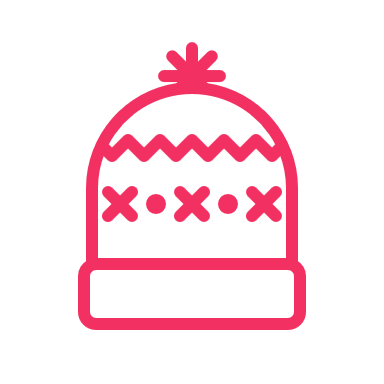 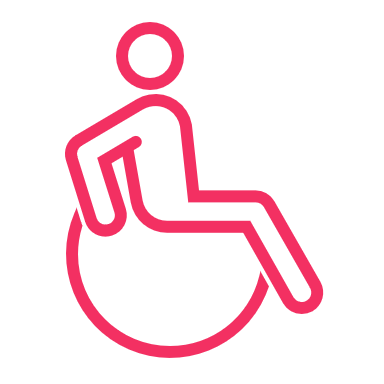 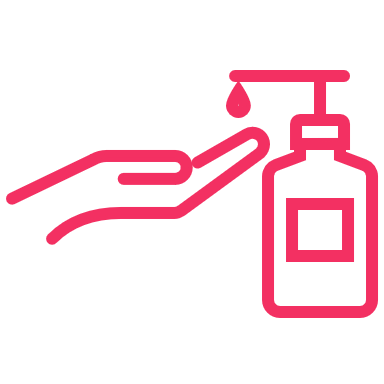 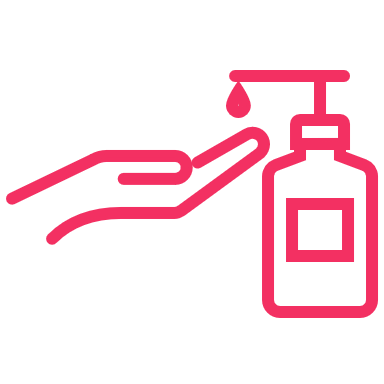 ContactsGrzegorz Zober, Project Manager, Bonum Vitae, email: g.zober@bonumvitae.org.pl Alex Goldsworthy, Humanitarian Programme Officer, HelpAge International, email: alex.goldsworthy@helpage.orgCindy Cox-Roman, CEO, HelpAge USA, email: ccoxroman@helpageusa.org       